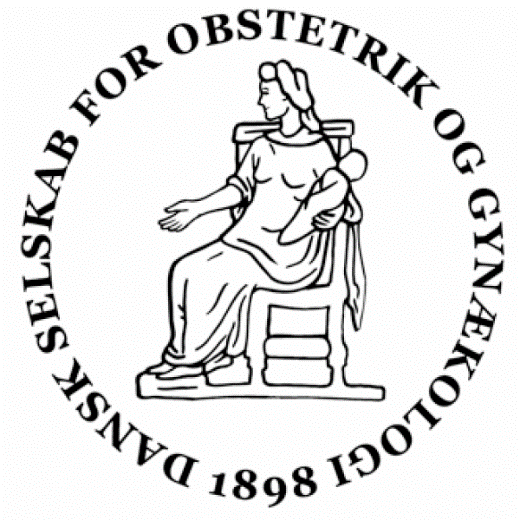 SubspecialiseringsuddannelseDel IISkema/logbog til subspecialiseringsuddannelse:     Sted:	              Dato: 		         Dato:                          Sted:		           ______________________                                            ______________________               Signatur ansøger                                                          Signatur hovedvejlederEksterne afdeling – Fokuserede ophold	Beskrivelse af kompetencerVarighedGodkendtAfdelingAfdelingEksterne afdeling –kliniske ophold Beskrivelse af kompetencerVarighedGodkendtAfdelingAfdelingEgen afdelingBeskrivelse af kompetencerVarighedGodkendtKurserAngivelse af kursus (inkl. Sted+dato)VarighedGodkendtDiagnostikSærlig klinisk kompetenceAntalGodkendtIndgreb / procedureIndgreb / procedureIndgreb / procedureIndgreb / procedureAdministrativ/videnskabelig opgaveKort beskrivelseKort beskrivelseGodkendtSe specifikke subspeciale for detaljeret beskrivelseSe specifikke subspeciale for detaljeret beskrivelseCases Kort beskrivelseKort beskrivelseGodkendtCase 1 Case 2Case 3 